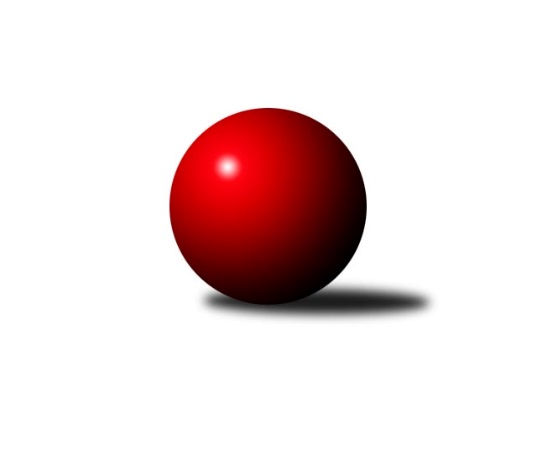 Č.21Ročník 2020/2021	11.4.2021Nejlepšího výkonu v tomto kole: 1472 dosáhlo družstvo: Kuželky Aš EKrajská soutěž 1.třídy KV 2020/2021Výsledky 21. kolaSouhrnný přehled výsledků:Kuželky Aš F	- TJ Šabina B	0:0	0:0		10.4.SKK K.Vary C	- TJ Lomnice F	0:0	0:0		10.4.Loko Cheb D 	- Jáchymov C	0:0	0:0		10.4.TJ Slavia Karlovy Vary 	- TJ Lomnice E	0:0	0:0		10.4.So.Útvina B	- Kuželky Ji.Hazlov C	0:0	0:0		11.4.Kuželky Aš E	- Kuželky Aš D		dohrávka		termín neurčenTabulka družstev:	1.	Kuželky Aš E	4	4	0	0	40 : 8 	 	 1635	8	2.	TJ Lomnice E	3	3	0	0	31 : 5 	 	 1558	6	3.	TJ Slavia Karlovy Vary	3	3	0	0	30 : 6 	 	 1628	6	4.	SKK K.Vary C	3	1	1	1	21 : 15 	 	 1569	3	5.	Kuželky Aš D	3	1	1	1	17 : 19 	 	 1559	3	6.	TJ Lomnice F	3	1	0	2	18 : 18 	 	 1564	2	7.	TJ Šabina B	3	1	0	2	14 : 22 	 	 1447	2	8.	Jáchymov C	3	1	0	2	13 : 23 	 	 1521	2	9.	So.Útvina B	3	1	0	2	12 : 24 	 	 1531	2	10.	Kuželky Ji.Hazlov C	3	1	0	2	12 : 24 	 	 1477	2	11.	Loko Cheb D	3	1	0	2	10 : 26 	 	 1473	2	12.	Kuželky Aš F	4	0	0	4	10 : 38 	 	 1404	0Podrobné výsledky kola:	 Kuželky Aš F	0	0:0	0	TJ Šabina Brozhodčí: 	 SKK K.Vary C	0	0:0	0	TJ Lomnice Frozhodčí: 	 Loko Cheb D 	0	0:0	0	Jáchymov Crozhodčí: 	 TJ Slavia Karlovy Vary 	0	0:0	0	TJ Lomnice Erozhodčí: 	 So.Útvina B	0	0:0	0	Kuželky Ji.Hazlov Crozhodčí: Pořadí jednotlivců:	jméno hráče	družstvo	celkem	plné	dorážka	chyby	poměr kuž.	Maximum	1.	Jiří Bláha 	Kuželky Aš F	431.25	295.0	136.3	8.0	1/1	(445)	2.	František Mazák  st.	Kuželky Aš E	426.83	291.8	135.0	6.8	2/2	(455)	3.	František Mazák  nejml.	Kuželky Aš E	425.50	302.5	123.0	6.5	2/2	(438)	4.	Vít Červenka 	So.Útvina B	418.50	287.0	131.5	6.5	2/2	(420)	5.	Štefan Cimbala 	TJ Slavia Karlovy Vary 	411.25	291.3	120.0	13.0	2/2	(426)	6.	Miroslav Špaček 	SKK K.Vary C	408.50	286.0	122.5	7.0	2/2	(428)	7.	Zdeněk Chmel 	TJ Slavia Karlovy Vary 	408.50	292.0	116.5	9.5	2/2	(423)	8.	Rudolf Schimmer 	TJ Lomnice F	408.00	289.0	119.0	8.3	3/3	(436)	9.	Adolf Klepáček 	Loko Cheb D 	407.50	274.5	133.0	5.5	2/3	(413)	10.	Juraj Šándor 	Jáchymov C	406.00	290.3	115.7	13.0	3/3	(410)	11.	Miloš Peka 	Kuželky Ji.Hazlov C	405.33	285.3	120.0	9.0	3/3	(411)	12.	Jiří Plavec 	Kuželky Aš D	403.67	281.7	122.0	6.0	3/3	(414)	13.	Petra Prouzová 	TJ Lomnice E	403.50	277.0	126.5	7.0	2/2	(426)	14.	František Krátký 	TJ Lomnice F	401.67	275.7	126.0	8.3	3/3	(421)	15.	Zdeněk Frydrýn 	TJ Slavia Karlovy Vary 	400.50	275.8	124.8	11.8	2/2	(421)	16.	Stanislav Květoň 	TJ Šabina B	400.50	288.0	112.5	8.0	2/2	(403)	17.	Milada Viewegová 	Kuželky Aš D	395.00	293.0	102.0	12.5	2/3	(408)	18.	Ladislav Litvák 	TJ Lomnice F	394.33	283.7	110.7	8.0	3/3	(429)	19.	Klára Egererová 	TJ Lomnice E	393.00	272.0	121.0	10.5	2/2	(400)	20.	Radovan Duhai 	Kuželky Aš E	391.83	287.3	104.5	10.8	2/2	(403)	21.	Václav Buďka 	Kuželky Aš D	391.67	286.3	105.3	12.3	3/3	(426)	22.	Iva Knesplová Koubková 	TJ Lomnice E	389.75	281.0	108.8	11.0	2/2	(412)	23.	Karel Pejšek 	So.Útvina B	389.00	283.3	105.8	12.3	2/2	(404)	24.	Luděk Pánek 	So.Útvina B	388.50	267.0	121.5	9.0	2/2	(392)	25.	Jan Bartoš 	Kuželky Ji.Hazlov C	388.00	273.0	115.0	10.0	2/3	(392)	26.	Vladimír Míšanek 	Kuželky Aš E	387.83	282.2	105.7	16.2	2/2	(414)	27.	František Živný 	Jáchymov C	387.50	286.5	101.0	11.5	2/3	(398)	28.	Jiří Mitáček  st.	SKK K.Vary C	385.25	274.5	110.8	9.5	2/2	(408)	29.	Yvona Mašková 	Loko Cheb D 	384.50	280.5	104.0	13.0	2/3	(397)	30.	Marie Hertelová 	Kuželky Aš D	382.00	278.0	104.0	12.5	2/3	(406)	31.	Silva Trousilová 	TJ Lomnice E	375.00	268.0	107.0	16.0	2/2	(392)	32.	Ludmila Harazinová 	Kuželky Ji.Hazlov C	371.00	273.5	97.5	16.0	2/3	(371)	33.	Martin Bezouška 	Jáchymov C	369.50	268.5	101.0	12.5	2/3	(386)	34.	Vladimír Čermák 	SKK K.Vary C	369.00	265.5	103.5	12.5	2/2	(382)	35.	František Burian 	TJ Lomnice F	366.50	261.0	105.5	12.0	2/3	(367)	36.	Michal Hric 	Loko Cheb D 	362.33	254.0	108.3	11.3	3/3	(401)	37.	Františka Pokorná 	Kuželky Aš F	361.50	253.8	107.8	13.5	1/1	(389)	38.	Sabina Heroldová 	Jáchymov C	361.33	273.7	87.7	15.3	3/3	(383)	39.	Jaroslav Palán 	So.Útvina B	357.00	262.3	94.8	17.0	2/2	(391)	40.	Aleš Lenomar 	TJ Šabina B	339.75	254.8	85.0	20.3	2/2	(351)	41.	Vlasta Peková 	Kuželky Ji.Hazlov C	334.67	255.7	79.0	18.0	3/3	(354)	42.	Josef Jančula 	Loko Cheb D 	324.33	236.0	88.3	19.3	3/3	(364)	43.	Ivana Grünerová 	Kuželky Aš F	319.33	239.0	80.3	18.7	1/1	(349)	44.	Jan Doskočil 	Kuželky Aš F	318.00	235.3	82.7	19.7	1/1	(331)	45.	Libor Grüner 	Kuželky Aš F	266.50	201.0	65.5	22.5	1/1	(267)		Jozef Vaško 	TJ Slavia Karlovy Vary 	446.00	302.5	143.5	3.5	1/2	(476)		Pavel Pazdera 	SKK K.Vary C	442.00	293.0	149.0	4.0	1/2	(442)		František Mazák  ml.	Kuželky Aš E	431.00	288.0	143.0	6.0	1/2	(431)		Blanka Martínková 	SKK K.Vary C	428.00	287.0	141.0	7.0	1/2	(428)		Ondřej Černohous 	TJ Slavia Karlovy Vary 	419.00	294.0	125.0	7.0	1/2	(419)		Petr Dranczak 	TJ Šabina B	407.00	293.0	114.0	12.0	1/2	(407)		Irena Balcarová 	SKK K.Vary C	403.00	285.0	118.0	10.0	1/2	(405)		Pavel Pokorný 	Loko Cheb D 	399.00	277.0	122.0	6.0	1/3	(399)		Jaroslav Patkaň 	So.Útvina B	392.00	285.0	107.0	8.0	1/2	(392)		Miroslav Toka 	SKK K.Vary C	380.00	263.0	117.0	9.0	1/2	(380)		Hana Makarová 	Jáchymov C	380.00	277.0	103.0	8.0	1/3	(380)		Lucie Kožíšková 	TJ Lomnice E	378.00	262.0	116.0	6.0	1/2	(378)		Pavel Pešek 	TJ Šabina B	378.00	280.0	98.0	16.0	1/2	(389)		František Repčík 	Kuželky Aš D	376.00	262.0	114.0	10.0	1/3	(376)		Daniel Hussar 	Loko Cheb D 	376.00	270.0	106.0	7.0	1/3	(376)		Jiří Beneš 	TJ Šabina B	376.00	276.0	100.0	11.0	1/2	(376)		Jaroslav Stulík 	Jáchymov C	366.00	278.0	88.0	16.0	1/3	(366)		Anna Davídková 	Kuželky Aš D	360.00	257.0	103.0	16.0	1/3	(360)		Martin Plšek 	TJ Slavia Karlovy Vary 	356.00	258.0	98.0	14.0	1/2	(356)		Veronika Fantová 	Kuželky Ji.Hazlov C	355.00	262.0	93.0	17.0	1/3	(355)		Josef Koňarik 	TJ Lomnice F	347.00	262.0	85.0	13.0	1/3	(347)		Luboš Kožíšek 	TJ Lomnice E	346.00	261.0	85.0	14.0	1/2	(346)		Jitka Červenková 	So.Útvina B	329.00	251.0	78.0	21.0	1/2	(329)		Patricia Bláhová 	TJ Šabina B	323.00	243.0	80.0	17.0	1/2	(323)Sportovně technické informace:Starty náhradníků:registrační číslo	jméno a příjmení 	datum startu 	družstvo	číslo startu
Hráči dopsaní na soupisku:registrační číslo	jméno a příjmení 	datum startu 	družstvo	Program dalšího kola:22. kolo17.4.2021	so	12:30	TJ Lomnice F - So.Útvina B	17.4.2021	so	14:30	Jáchymov C - Kuželky Aš E	17.4.2021	so	14:30	TJ Šabina B - TJ Slavia Karlovy Vary 	17.4.2021	so	15:00	TJ Lomnice E - SKK K.Vary C	18.4.2021	ne	13:30	Kuželky Ji.Hazlov C - Loko Cheb D 	Nejlepší šestka kola - absolutněNejlepší šestka kola - absolutněNejlepší šestka kola - absolutněNejlepší šestka kola - absolutněNejlepší šestka kola - dle průměru kuželenNejlepší šestka kola - dle průměru kuželenNejlepší šestka kola - dle průměru kuželenNejlepší šestka kola - dle průměru kuželenNejlepší šestka kola - dle průměru kuželenPočetJménoNázev týmuVýkonPočetJménoNázev týmuPrůměr (%)Výkon1xAnna DavídkováKuželky Aš E2711xAnna DavídkováKuželky Aš E77.252712xAnna DavídkováKuželky Aš E2712xAnna DavídkováKuželky Aš E77.252711xIvan BoškoKuželky Aš D2531xIvan BoškoKuželky Aš D72.122531xVáclav ViewegKuželky Aš E2271xVáclav ViewegKuželky Aš E64.72271xMarie KovářováKuželky Aš E1641xMarie KovářováKuželky Aš E46.751641xJan DoskočilKuželky Aš E1541xJan DoskočilKuželky Aš E43.9154